ГБОУ лицей №623 имени Ивана Петровича Павлова Выборгского района Санкт-Петербурга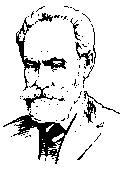 ПРИКАЗ19.09.2016 года                                                                                        № 119 /кО исполнении приказа Минобрнауки России от 09.11.2015г. №1309        Во исполнении приказа Минобрнауки России от 09.11.2015г. №1309  « Об утверждении Порядка обеспечения условий доступности для инвалидов объектов и предоставляемых услуг в сфере образования, а также оказания им при этом необходимой помощи :ПРИКАЗЫВАЮ:Создать  комиссию по проведению обследования и паспортизации объекта и предоставляемых на нем услуг в составе:- Прохоров В.А.- зам директора по АХР;- Волкова Е.А.- главный бухгалтер;- Калинкина Н.Б.- зам.директора по ВР;- Представителя общественного объединения инвалидов, осуществляющего свою деятельность на территории Выборгского р-на – по согласованию.2.  Провести обследование ГБОУ лицей №623 имени Ивана Петровича Павлова  Выборгского района Санкт-Петербурга  на предмет доступности для          инвалидов.
3.  По результатам обследования заполнить  Паспорт  доступности для инвалидов объекта и предоставляемых на нем услуг в срок до 30.09.2016г.4.  Контроль за исполнением приказа оставляю за собой.Основание:     Распоряжение Администрации Выборгского р-на СПб. Отдела образования  № 952-09  от 16.09.2016г.        Директор  лицея № 623 ____________________________Н.Н. БельцеваС приказом ознакомлены: